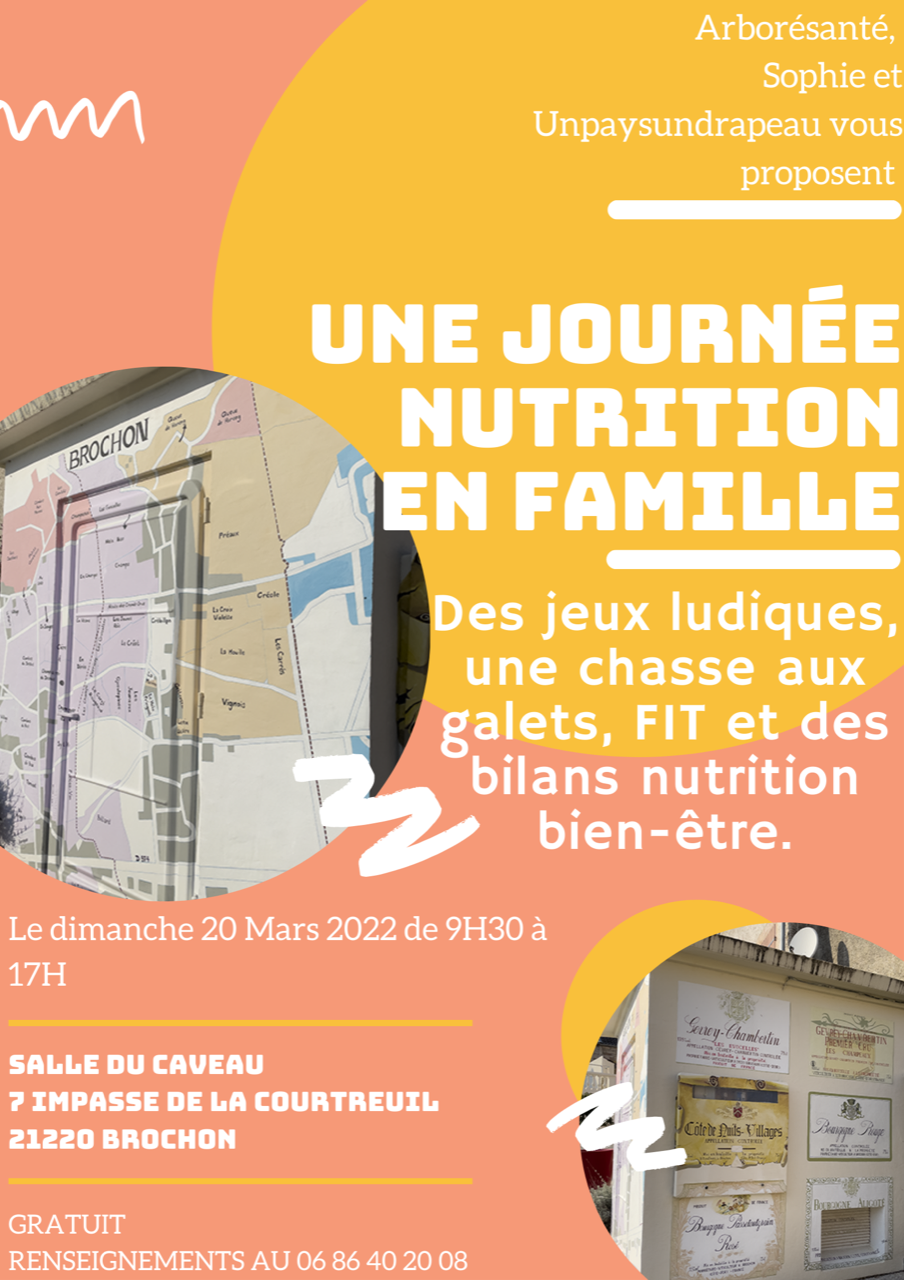 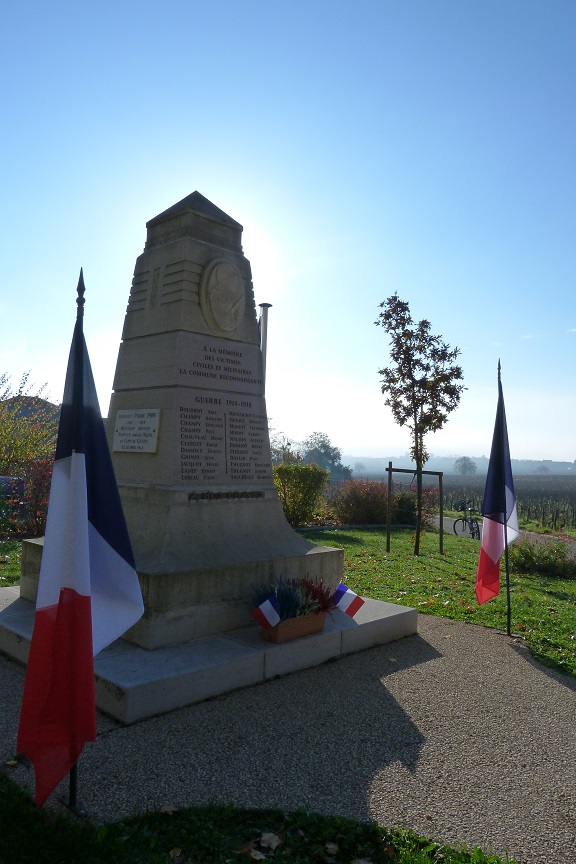 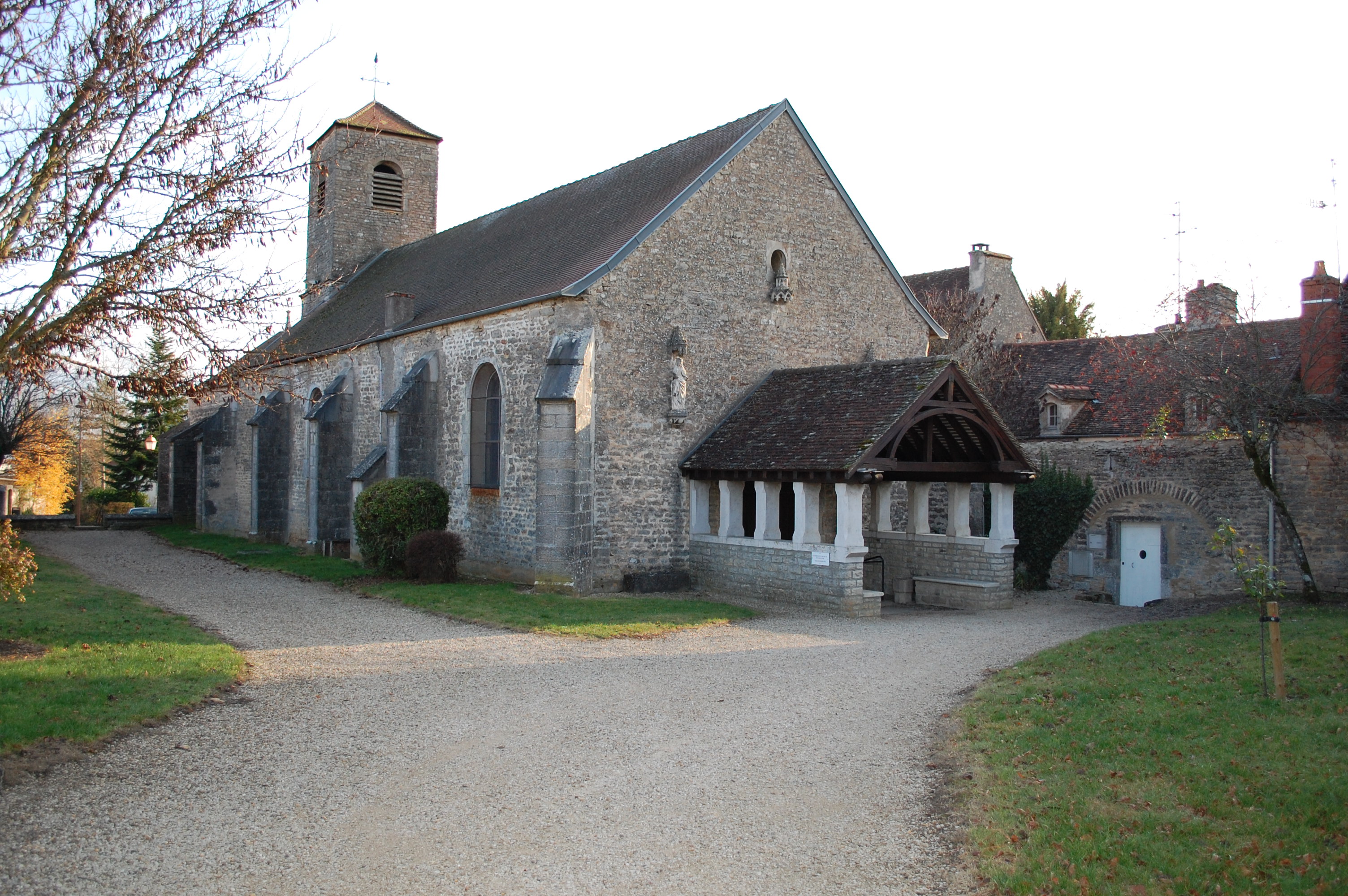 Devant la recrudescence des chats errants sur notre commune, nous vous rappelons que, depuis le 1er janvier 2012, l’identification pour tout animal domestique (chien et chat) est obligatoire. C’est le seul et unique moyen de donner à son animal une identité et de la rattacher à son foyer.En outre, depuis le 28 janvier 2020, une amende de 135.00 € peut être dressée si votre chat n’est pas identifié.Concernant les chats errants, il est fortement conseillé de ne pas les nourrir. La Municipalité a pris une convention avec la SPA pour que ces chats soient récupérés via une association.Prenez contact avec le secrétariat de mairie qui se chargera de mettre une procédure de récupération en route.Prochainement, un cabinet vétérinaire va ouvrir ses portes sur Brochon. Il sera situé sur la RD74, en lieu et place « Du Bon Plan du vin ». L’ouverture est prévue aux alentours du 22 mars prochain   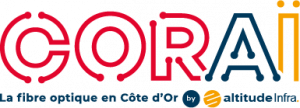 